Миротворческая акция «Декада добрых дел юных миротворцев- 2022» в МБОУ СОШ№37.1 декабря- Всемирный день борьбы со СПИДом: волонтёрская лекторская группа из 7б класса в 6-9 классах прочитали лекции о том, что такое СПИД. В 1-4 классах провели конкурс рисунков.2 декабря- Международный день инвалида. В школе был проведён единый классный час «Уроки доброты».5 декабря – «Маленькие герои большой войны». Юнармейцы 6а класса провели открытое мероприятие о героях войны.6 декабря — Международный день добровольцев во имя экономического и социального развития. 7 декабря- 81-ая годовщина Московской битвы. Учитель истории провела мероприятие, посвящённое этой дате.9 декабря- проведён  конкурс рисунков на тему «Герой России! Какой он?». Юнармейцы 6б класса провели открытое мероприятие о героях Отечества.07.12. в школе был проведён единый классный час. На классных часах были показаны презентации. Обучающиеся принимали активное участие в обсуждении докладов, которые читали их одноклассники. В кабинетах были оформлены стенды с рисункамиС 01.12 по 09.12-  была организована тематическая выставки книг «День героев Отечества».10 декабря- Международный день прав человека: 9 декабря в школе был проведён единый классный час. На классных часах были показаны презентации. Обучающиеся принимали активное участие в обсуждении докладов, которые читали их одноклассники. В кабинетах были оформлены стенды с рисунками, были проведены лекции, беседы, круглые столы с учащимися 9-11-х классов на темы: «Правовая и дисциплинарная ответственность », «Толерантность - принципы толерантного поведения», «Профилактика  экстремизма и маргинального образа жизни в молодёжной среде».Учитель истории провела открытое мероприятие, посвящённое Дню Конституции.Приняли участие в мероприятии миротворцев «Герои среди нас».Приняли в ряды миротворцев 10 учащихся 7а класса.МБОУ СОШ№37 участвует с проведении субботников по благоустройству школьного двора и близлежащих территорий.Приняли активное участие в написании писем нашим воинам.Приняли участие в акции «Фронтовая открытка».Волонтёры и миротворцы оказывают посильную помощь пожилым людям.Заместитель директора по ВР  Халина В.Е.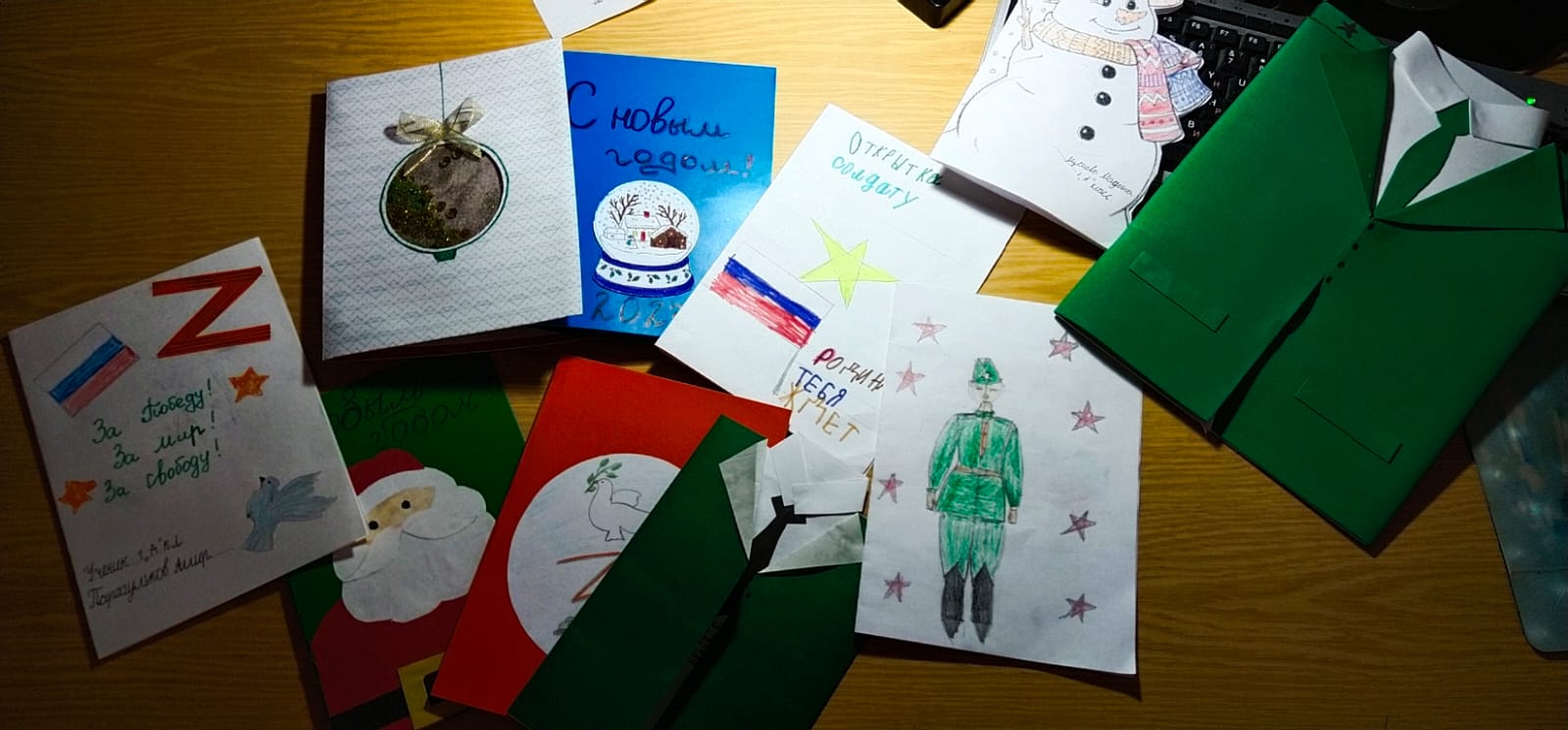 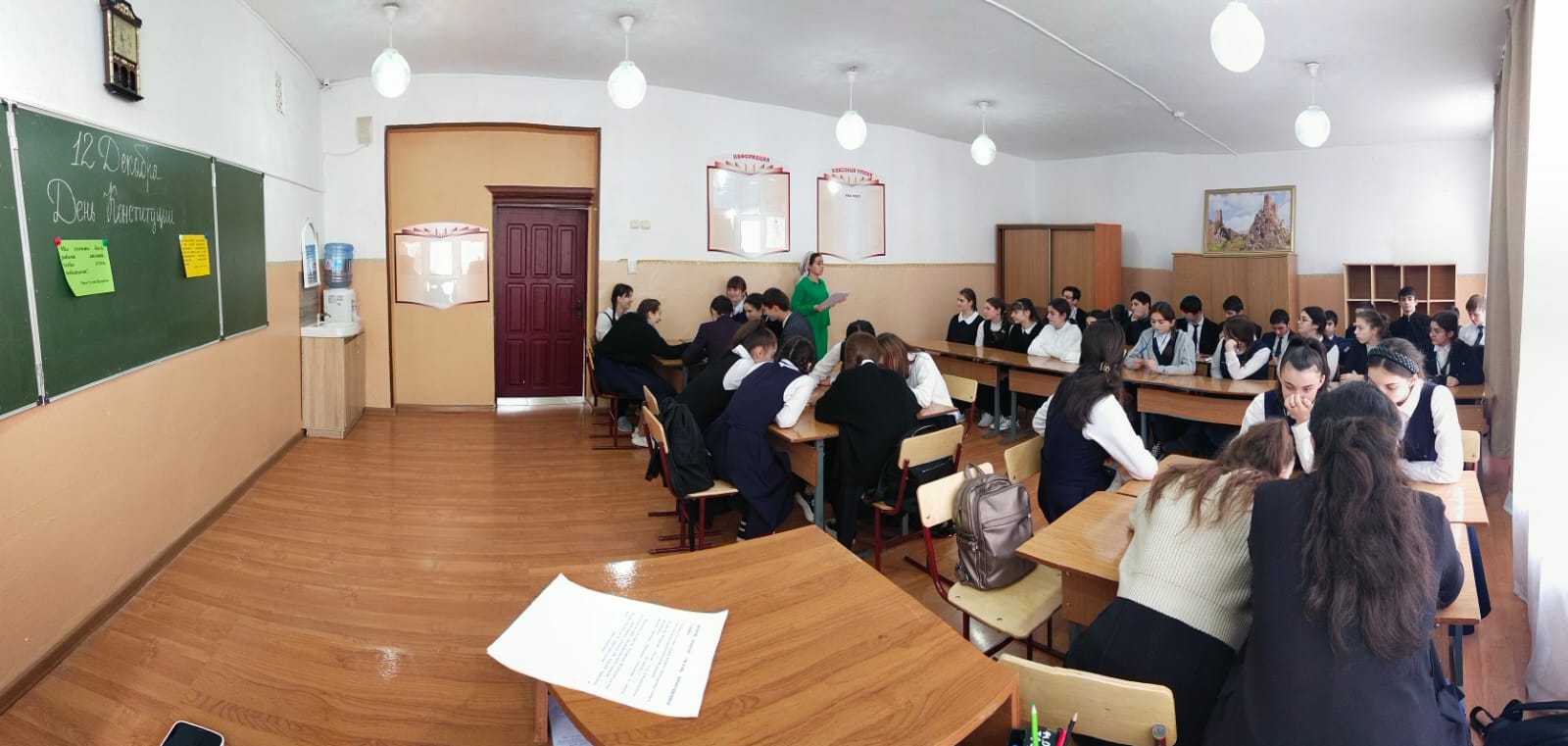 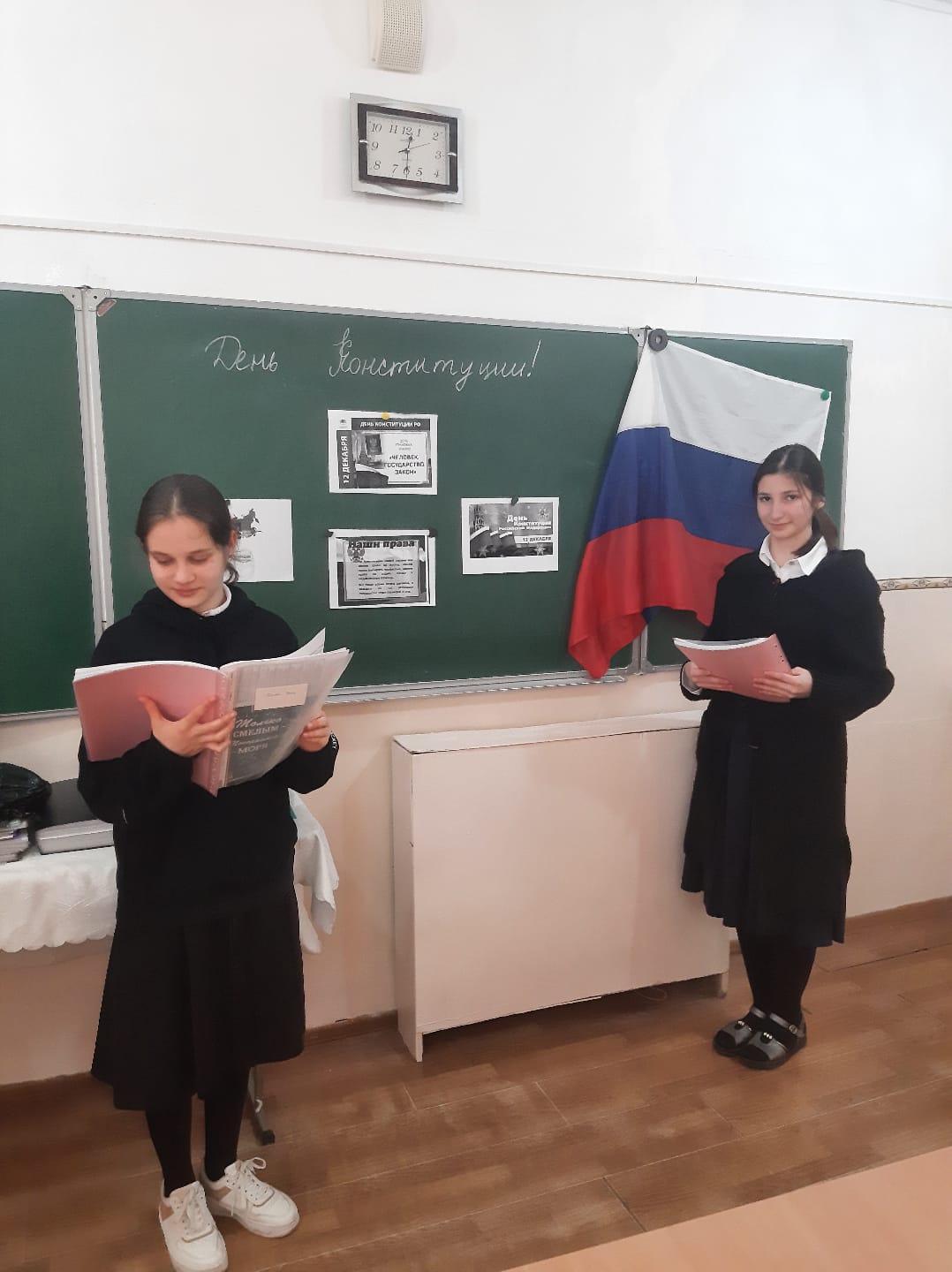 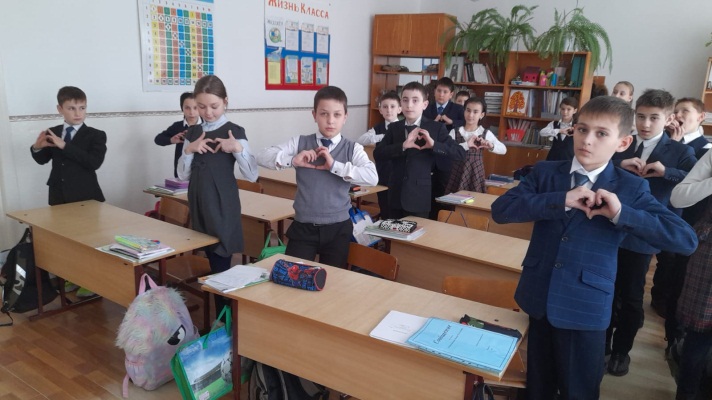 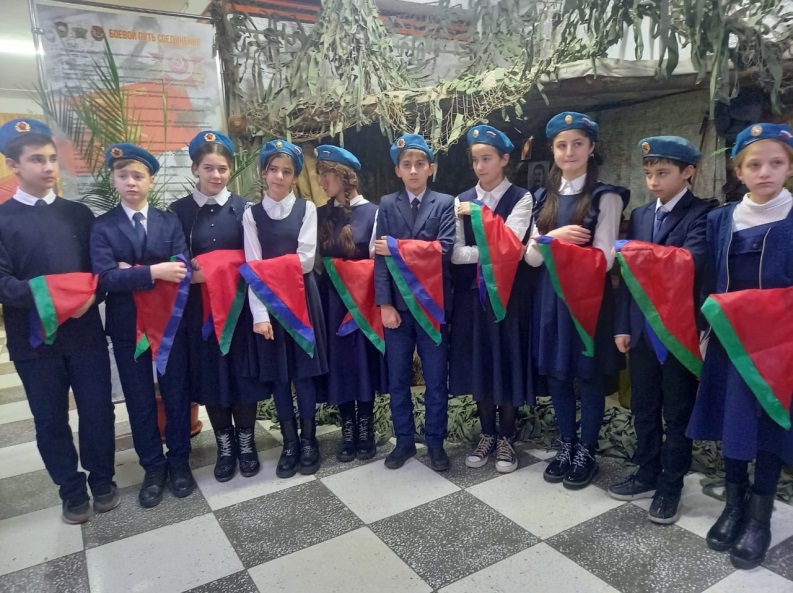 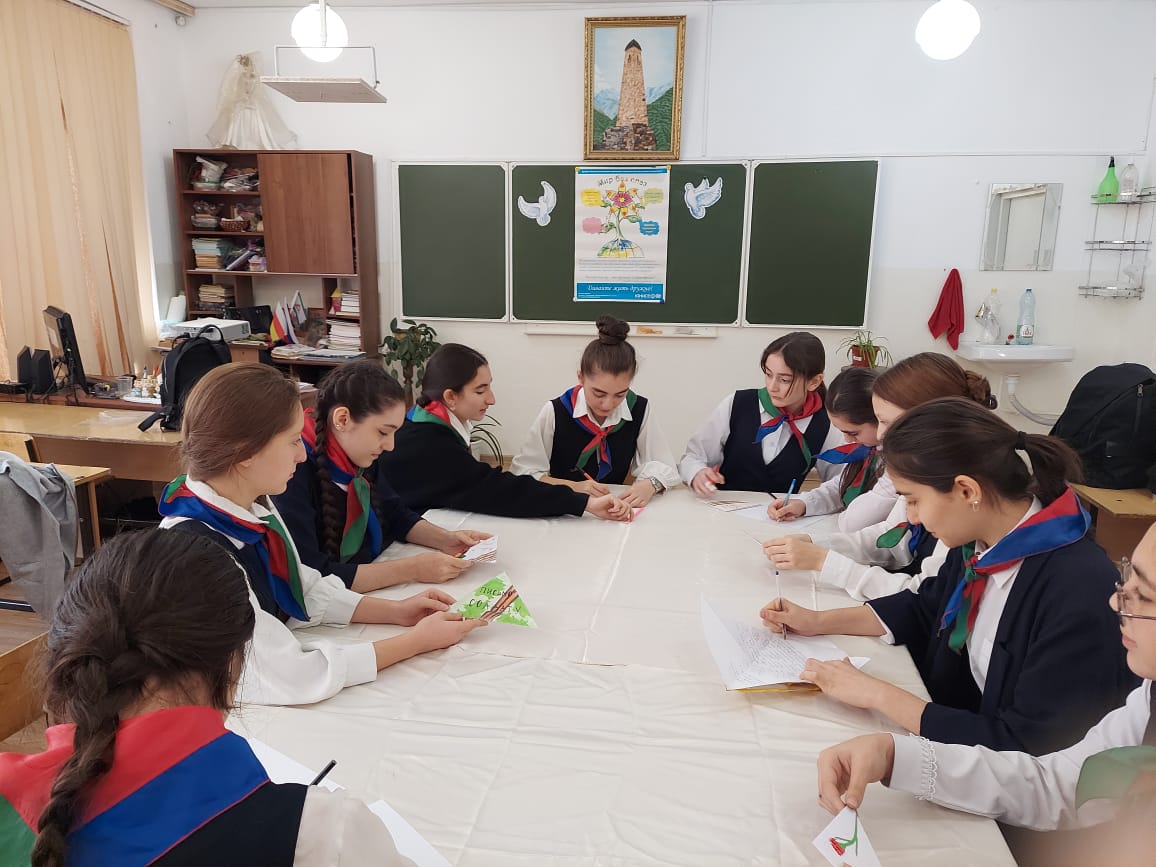 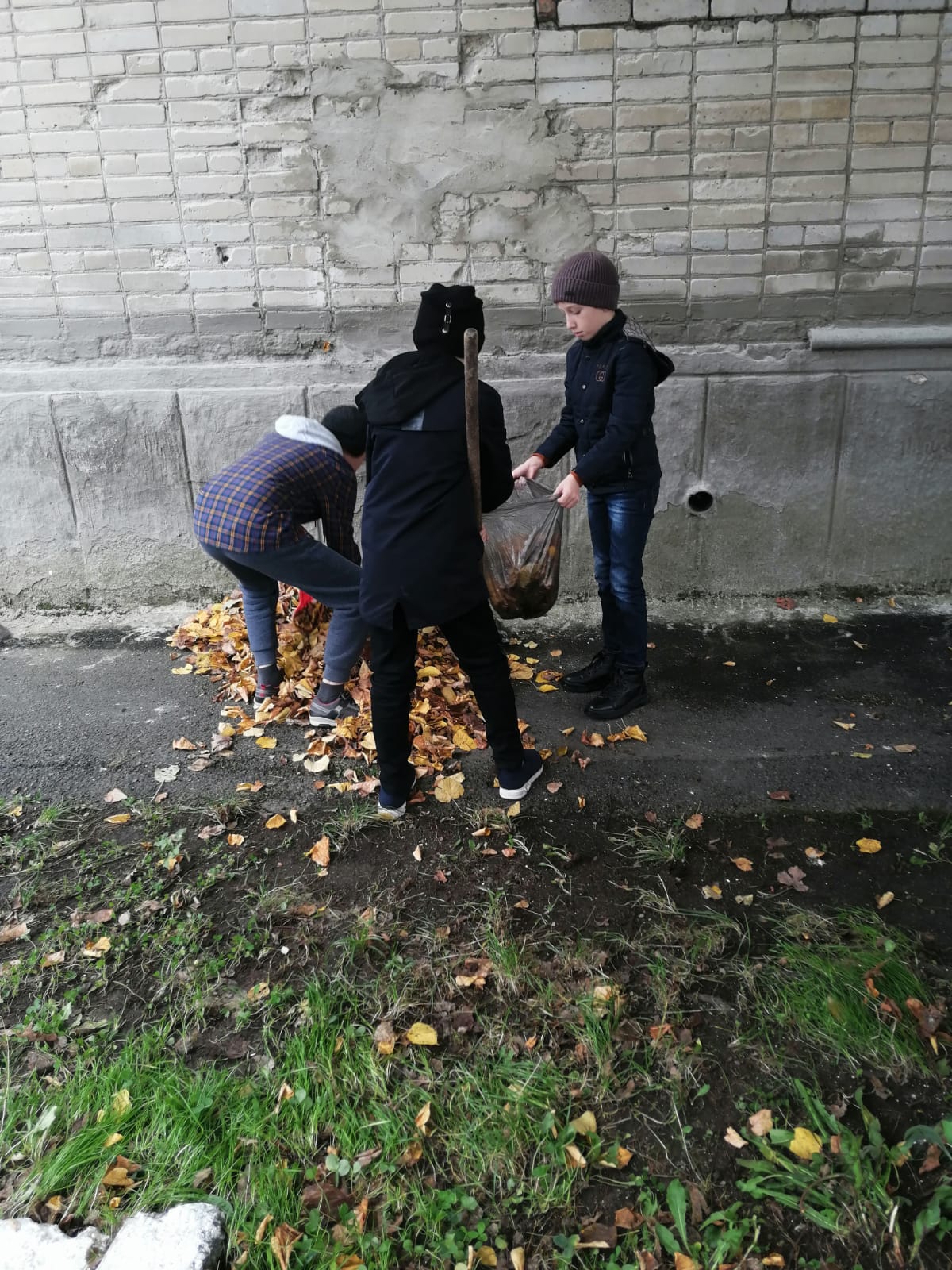 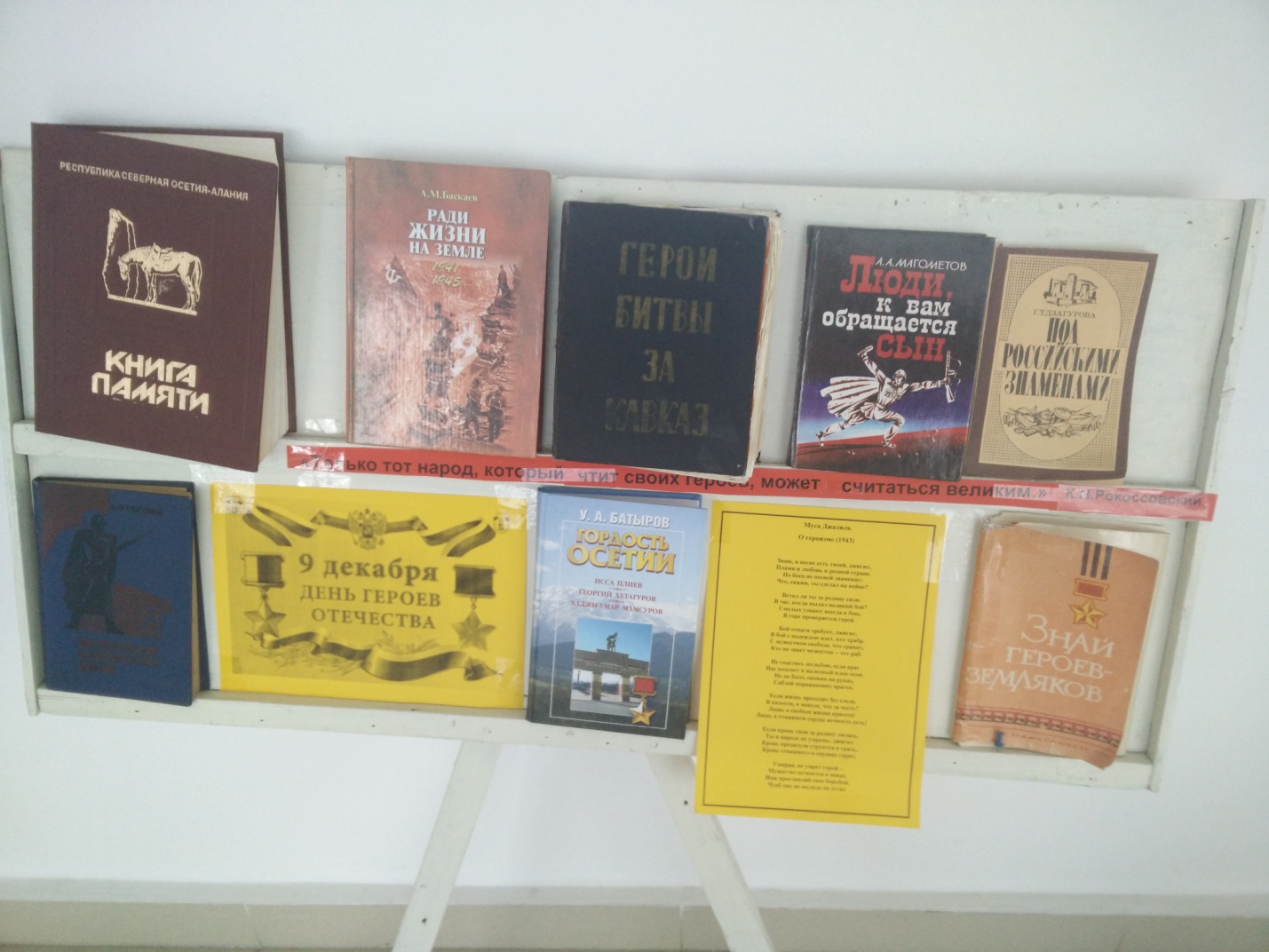 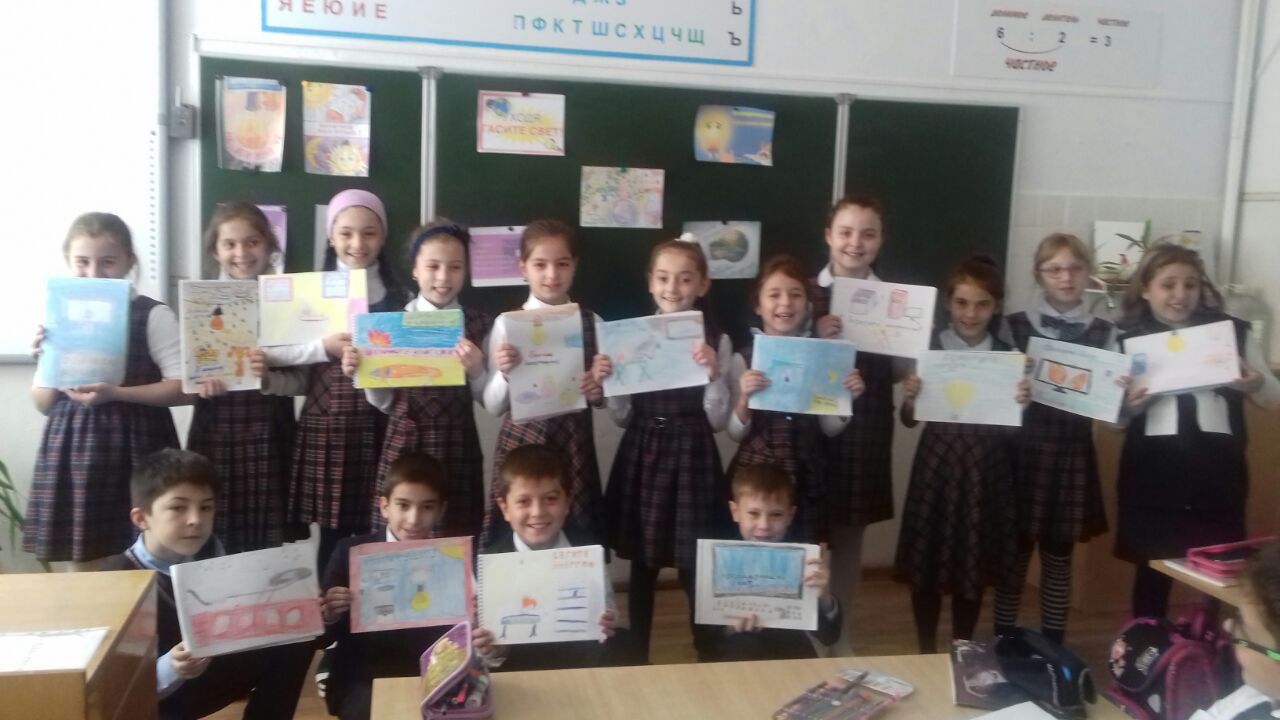 